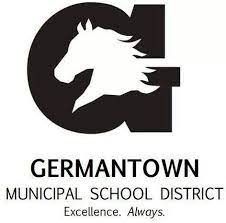 Individualized School Healthcare Plan (ISHP)Please attach applicable procedure and physician’s orders to this ISHPStudent Name:Student Name:DOB/ID #:DOB/ID #:Date:Date:School Site:Rm. #School Phone:School Phone:Physician Information:Physician Information:Physician Information:Physician Information:Physician Information:Physician Information:Physician Information:Physician Information:Physician Information:Physician Information:Physician Information:Physician Information:Physician Information:Name: Phone: Phone: Emergency Contacts:Emergency Contacts:Emergency Contacts:Emergency Contacts:Emergency Contacts:Emergency Contacts:Emergency Contacts:Emergency Contacts:Emergency Contacts:Emergency Contacts:Emergency Contacts:Emergency Contacts:Emergency Contacts:NameNameRelationshipRelationshipRelationshipPhonePhonePhonePhonePhonePhonePhonePhone1. 1. 2. 2. 3. 3. MEDICAL DIAGNOSIS/PROBLEM AND DESCRIPTION:MEDICAL DIAGNOSIS/PROBLEM AND DESCRIPTION:MEDICAL DIAGNOSIS/PROBLEM AND DESCRIPTION:MEDICAL DIAGNOSIS/PROBLEM AND DESCRIPTION:MEDICAL DIAGNOSIS/PROBLEM AND DESCRIPTION:MEDICAL DIAGNOSIS/PROBLEM AND DESCRIPTION:MEDICAL DIAGNOSIS/PROBLEM AND DESCRIPTION:MEDICAL DIAGNOSIS/PROBLEM AND DESCRIPTION:MEDICAL DIAGNOSIS/PROBLEM AND DESCRIPTION:MEDICAL DIAGNOSIS/PROBLEM AND DESCRIPTION:MEDICAL DIAGNOSIS/PROBLEM AND DESCRIPTION:MEDICAL DIAGNOSIS/PROBLEM AND DESCRIPTION:MEDICAL DIAGNOSIS/PROBLEM AND DESCRIPTION:Postural orthostatic tachycardia syndrome (POTS), also known as postural tachycardia syndrome) is a condition in which a change from the supine position to an upright position causes an abnormally large increase in heart rate, called tachycardia. For many people with POTS, fatigue and other symptoms may make it hard to keep up with daily living.Postural orthostatic tachycardia syndrome (POTS), also known as postural tachycardia syndrome) is a condition in which a change from the supine position to an upright position causes an abnormally large increase in heart rate, called tachycardia. For many people with POTS, fatigue and other symptoms may make it hard to keep up with daily living.Postural orthostatic tachycardia syndrome (POTS), also known as postural tachycardia syndrome) is a condition in which a change from the supine position to an upright position causes an abnormally large increase in heart rate, called tachycardia. For many people with POTS, fatigue and other symptoms may make it hard to keep up with daily living.Postural orthostatic tachycardia syndrome (POTS), also known as postural tachycardia syndrome) is a condition in which a change from the supine position to an upright position causes an abnormally large increase in heart rate, called tachycardia. For many people with POTS, fatigue and other symptoms may make it hard to keep up with daily living.Postural orthostatic tachycardia syndrome (POTS), also known as postural tachycardia syndrome) is a condition in which a change from the supine position to an upright position causes an abnormally large increase in heart rate, called tachycardia. For many people with POTS, fatigue and other symptoms may make it hard to keep up with daily living.Postural orthostatic tachycardia syndrome (POTS), also known as postural tachycardia syndrome) is a condition in which a change from the supine position to an upright position causes an abnormally large increase in heart rate, called tachycardia. For many people with POTS, fatigue and other symptoms may make it hard to keep up with daily living.Postural orthostatic tachycardia syndrome (POTS), also known as postural tachycardia syndrome) is a condition in which a change from the supine position to an upright position causes an abnormally large increase in heart rate, called tachycardia. For many people with POTS, fatigue and other symptoms may make it hard to keep up with daily living.Postural orthostatic tachycardia syndrome (POTS), also known as postural tachycardia syndrome) is a condition in which a change from the supine position to an upright position causes an abnormally large increase in heart rate, called tachycardia. For many people with POTS, fatigue and other symptoms may make it hard to keep up with daily living.Postural orthostatic tachycardia syndrome (POTS), also known as postural tachycardia syndrome) is a condition in which a change from the supine position to an upright position causes an abnormally large increase in heart rate, called tachycardia. For many people with POTS, fatigue and other symptoms may make it hard to keep up with daily living.Postural orthostatic tachycardia syndrome (POTS), also known as postural tachycardia syndrome) is a condition in which a change from the supine position to an upright position causes an abnormally large increase in heart rate, called tachycardia. For many people with POTS, fatigue and other symptoms may make it hard to keep up with daily living.Postural orthostatic tachycardia syndrome (POTS), also known as postural tachycardia syndrome) is a condition in which a change from the supine position to an upright position causes an abnormally large increase in heart rate, called tachycardia. For many people with POTS, fatigue and other symptoms may make it hard to keep up with daily living.Postural orthostatic tachycardia syndrome (POTS), also known as postural tachycardia syndrome) is a condition in which a change from the supine position to an upright position causes an abnormally large increase in heart rate, called tachycardia. For many people with POTS, fatigue and other symptoms may make it hard to keep up with daily living.Postural orthostatic tachycardia syndrome (POTS), also known as postural tachycardia syndrome) is a condition in which a change from the supine position to an upright position causes an abnormally large increase in heart rate, called tachycardia. For many people with POTS, fatigue and other symptoms may make it hard to keep up with daily living.SYMPTOMS TO WATCH FOR:SYMPTOMS TO WATCH FOR:SYMPTOMS TO WATCH FOR:SYMPTOMS TO WATCH FOR:SYMPTOMS TO WATCH FOR:SYMPTOMS TO WATCH FOR:SYMPTOMS TO WATCH FOR:SYMPTOMS TO WATCH FOR:SYMPTOMS TO WATCH FOR:SYMPTOMS TO WATCH FOR:SYMPTOMS TO WATCH FOR:SYMPTOMS TO WATCH FOR:SYMPTOMS TO WATCH FOR:Soon after you stand up, you may have symptoms such as:A fast, pounding heartbeat (tachycardia).Lightheadedness and dizziness.Blurred vision.Nausea.Fainting.Feeling anxious.With POTS, you may also have problems with:Fatigue. You might feel so tired that you can't do all your usual daily activities.Poor concentration and attention.Some things can make symptoms worse. These include heat, eating, exercise, showering, sitting too long, and menstrual cycle changes.Soon after you stand up, you may have symptoms such as:A fast, pounding heartbeat (tachycardia).Lightheadedness and dizziness.Blurred vision.Nausea.Fainting.Feeling anxious.With POTS, you may also have problems with:Fatigue. You might feel so tired that you can't do all your usual daily activities.Poor concentration and attention.Some things can make symptoms worse. These include heat, eating, exercise, showering, sitting too long, and menstrual cycle changes.Soon after you stand up, you may have symptoms such as:A fast, pounding heartbeat (tachycardia).Lightheadedness and dizziness.Blurred vision.Nausea.Fainting.Feeling anxious.With POTS, you may also have problems with:Fatigue. You might feel so tired that you can't do all your usual daily activities.Poor concentration and attention.Some things can make symptoms worse. These include heat, eating, exercise, showering, sitting too long, and menstrual cycle changes.Soon after you stand up, you may have symptoms such as:A fast, pounding heartbeat (tachycardia).Lightheadedness and dizziness.Blurred vision.Nausea.Fainting.Feeling anxious.With POTS, you may also have problems with:Fatigue. You might feel so tired that you can't do all your usual daily activities.Poor concentration and attention.Some things can make symptoms worse. These include heat, eating, exercise, showering, sitting too long, and menstrual cycle changes.Soon after you stand up, you may have symptoms such as:A fast, pounding heartbeat (tachycardia).Lightheadedness and dizziness.Blurred vision.Nausea.Fainting.Feeling anxious.With POTS, you may also have problems with:Fatigue. You might feel so tired that you can't do all your usual daily activities.Poor concentration and attention.Some things can make symptoms worse. These include heat, eating, exercise, showering, sitting too long, and menstrual cycle changes.Soon after you stand up, you may have symptoms such as:A fast, pounding heartbeat (tachycardia).Lightheadedness and dizziness.Blurred vision.Nausea.Fainting.Feeling anxious.With POTS, you may also have problems with:Fatigue. You might feel so tired that you can't do all your usual daily activities.Poor concentration and attention.Some things can make symptoms worse. These include heat, eating, exercise, showering, sitting too long, and menstrual cycle changes.Soon after you stand up, you may have symptoms such as:A fast, pounding heartbeat (tachycardia).Lightheadedness and dizziness.Blurred vision.Nausea.Fainting.Feeling anxious.With POTS, you may also have problems with:Fatigue. You might feel so tired that you can't do all your usual daily activities.Poor concentration and attention.Some things can make symptoms worse. These include heat, eating, exercise, showering, sitting too long, and menstrual cycle changes.Soon after you stand up, you may have symptoms such as:A fast, pounding heartbeat (tachycardia).Lightheadedness and dizziness.Blurred vision.Nausea.Fainting.Feeling anxious.With POTS, you may also have problems with:Fatigue. You might feel so tired that you can't do all your usual daily activities.Poor concentration and attention.Some things can make symptoms worse. These include heat, eating, exercise, showering, sitting too long, and menstrual cycle changes.Soon after you stand up, you may have symptoms such as:A fast, pounding heartbeat (tachycardia).Lightheadedness and dizziness.Blurred vision.Nausea.Fainting.Feeling anxious.With POTS, you may also have problems with:Fatigue. You might feel so tired that you can't do all your usual daily activities.Poor concentration and attention.Some things can make symptoms worse. These include heat, eating, exercise, showering, sitting too long, and menstrual cycle changes.Soon after you stand up, you may have symptoms such as:A fast, pounding heartbeat (tachycardia).Lightheadedness and dizziness.Blurred vision.Nausea.Fainting.Feeling anxious.With POTS, you may also have problems with:Fatigue. You might feel so tired that you can't do all your usual daily activities.Poor concentration and attention.Some things can make symptoms worse. These include heat, eating, exercise, showering, sitting too long, and menstrual cycle changes.Soon after you stand up, you may have symptoms such as:A fast, pounding heartbeat (tachycardia).Lightheadedness and dizziness.Blurred vision.Nausea.Fainting.Feeling anxious.With POTS, you may also have problems with:Fatigue. You might feel so tired that you can't do all your usual daily activities.Poor concentration and attention.Some things can make symptoms worse. These include heat, eating, exercise, showering, sitting too long, and menstrual cycle changes.Soon after you stand up, you may have symptoms such as:A fast, pounding heartbeat (tachycardia).Lightheadedness and dizziness.Blurred vision.Nausea.Fainting.Feeling anxious.With POTS, you may also have problems with:Fatigue. You might feel so tired that you can't do all your usual daily activities.Poor concentration and attention.Some things can make symptoms worse. These include heat, eating, exercise, showering, sitting too long, and menstrual cycle changes.Soon after you stand up, you may have symptoms such as:A fast, pounding heartbeat (tachycardia).Lightheadedness and dizziness.Blurred vision.Nausea.Fainting.Feeling anxious.With POTS, you may also have problems with:Fatigue. You might feel so tired that you can't do all your usual daily activities.Poor concentration and attention.Some things can make symptoms worse. These include heat, eating, exercise, showering, sitting too long, and menstrual cycle changes.HEALTH CARE ACTION PLAN:HEALTH CARE ACTION PLAN:HEALTH CARE ACTION PLAN:HEALTH CARE ACTION PLAN:HEALTH CARE ACTION PLAN:HEALTH CARE ACTION PLAN:HEALTH CARE ACTION PLAN:HEALTH CARE ACTION PLAN:HEALTH CARE ACTION PLAN:HEALTH CARE ACTION PLAN:HEALTH CARE ACTION PLAN:HEALTH CARE ACTION PLAN:HEALTH CARE ACTION PLAN:Allow student to come to the Health Office or Counseling Office as needed to rest, hydrate, eat a snack.Allow student to step out of classroom to practice breathing and relaxation techniques.Allow water and snack in classroomAlways escort student to the Health Office if any of the aforementioned signs/symptoms occur.**Consider 504 Plan if there is an increase in absenteeism to allow extra time to make up classroom work, tests,projects, and homework assignmentsAllow student to come to the Health Office or Counseling Office as needed to rest, hydrate, eat a snack.Allow student to step out of classroom to practice breathing and relaxation techniques.Allow water and snack in classroomAlways escort student to the Health Office if any of the aforementioned signs/symptoms occur.**Consider 504 Plan if there is an increase in absenteeism to allow extra time to make up classroom work, tests,projects, and homework assignmentsAllow student to come to the Health Office or Counseling Office as needed to rest, hydrate, eat a snack.Allow student to step out of classroom to practice breathing and relaxation techniques.Allow water and snack in classroomAlways escort student to the Health Office if any of the aforementioned signs/symptoms occur.**Consider 504 Plan if there is an increase in absenteeism to allow extra time to make up classroom work, tests,projects, and homework assignmentsAllow student to come to the Health Office or Counseling Office as needed to rest, hydrate, eat a snack.Allow student to step out of classroom to practice breathing and relaxation techniques.Allow water and snack in classroomAlways escort student to the Health Office if any of the aforementioned signs/symptoms occur.**Consider 504 Plan if there is an increase in absenteeism to allow extra time to make up classroom work, tests,projects, and homework assignmentsAllow student to come to the Health Office or Counseling Office as needed to rest, hydrate, eat a snack.Allow student to step out of classroom to practice breathing and relaxation techniques.Allow water and snack in classroomAlways escort student to the Health Office if any of the aforementioned signs/symptoms occur.**Consider 504 Plan if there is an increase in absenteeism to allow extra time to make up classroom work, tests,projects, and homework assignmentsAllow student to come to the Health Office or Counseling Office as needed to rest, hydrate, eat a snack.Allow student to step out of classroom to practice breathing and relaxation techniques.Allow water and snack in classroomAlways escort student to the Health Office if any of the aforementioned signs/symptoms occur.**Consider 504 Plan if there is an increase in absenteeism to allow extra time to make up classroom work, tests,projects, and homework assignmentsAllow student to come to the Health Office or Counseling Office as needed to rest, hydrate, eat a snack.Allow student to step out of classroom to practice breathing and relaxation techniques.Allow water and snack in classroomAlways escort student to the Health Office if any of the aforementioned signs/symptoms occur.**Consider 504 Plan if there is an increase in absenteeism to allow extra time to make up classroom work, tests,projects, and homework assignmentsAllow student to come to the Health Office or Counseling Office as needed to rest, hydrate, eat a snack.Allow student to step out of classroom to practice breathing and relaxation techniques.Allow water and snack in classroomAlways escort student to the Health Office if any of the aforementioned signs/symptoms occur.**Consider 504 Plan if there is an increase in absenteeism to allow extra time to make up classroom work, tests,projects, and homework assignmentsAllow student to come to the Health Office or Counseling Office as needed to rest, hydrate, eat a snack.Allow student to step out of classroom to practice breathing and relaxation techniques.Allow water and snack in classroomAlways escort student to the Health Office if any of the aforementioned signs/symptoms occur.**Consider 504 Plan if there is an increase in absenteeism to allow extra time to make up classroom work, tests,projects, and homework assignmentsAllow student to come to the Health Office or Counseling Office as needed to rest, hydrate, eat a snack.Allow student to step out of classroom to practice breathing and relaxation techniques.Allow water and snack in classroomAlways escort student to the Health Office if any of the aforementioned signs/symptoms occur.**Consider 504 Plan if there is an increase in absenteeism to allow extra time to make up classroom work, tests,projects, and homework assignmentsAllow student to come to the Health Office or Counseling Office as needed to rest, hydrate, eat a snack.Allow student to step out of classroom to practice breathing and relaxation techniques.Allow water and snack in classroomAlways escort student to the Health Office if any of the aforementioned signs/symptoms occur.**Consider 504 Plan if there is an increase in absenteeism to allow extra time to make up classroom work, tests,projects, and homework assignmentsAllow student to come to the Health Office or Counseling Office as needed to rest, hydrate, eat a snack.Allow student to step out of classroom to practice breathing and relaxation techniques.Allow water and snack in classroomAlways escort student to the Health Office if any of the aforementioned signs/symptoms occur.**Consider 504 Plan if there is an increase in absenteeism to allow extra time to make up classroom work, tests,projects, and homework assignmentsAllow student to come to the Health Office or Counseling Office as needed to rest, hydrate, eat a snack.Allow student to step out of classroom to practice breathing and relaxation techniques.Allow water and snack in classroomAlways escort student to the Health Office if any of the aforementioned signs/symptoms occur.**Consider 504 Plan if there is an increase in absenteeism to allow extra time to make up classroom work, tests,projects, and homework assignmentsSTUDENT ATTENDANCESTUDENT ATTENDANCESTUDENT ATTENDANCESTUDENT ATTENDANCESTUDENT ATTENDANCESTUDENT ATTENDANCESTUDENT ATTENDANCESTUDENT ATTENDANCESTUDENT ATTENDANCESTUDENT ATTENDANCESTUDENT ATTENDANCESTUDENT ATTENDANCESTUDENT ATTENDANCE No Concerns              Concerning Absenteeism (5 – 9.9%)          	Chronic Absenteeism (> 10%)INTERVENTIONS Parent/Guardian Contact		 Attendance letter HIPAA/MD Contact			 Medical Referral Teacher(s) Collaboration		 SART/SARB No Concerns              Concerning Absenteeism (5 – 9.9%)          	Chronic Absenteeism (> 10%)INTERVENTIONS Parent/Guardian Contact		 Attendance letter HIPAA/MD Contact			 Medical Referral Teacher(s) Collaboration		 SART/SARB No Concerns              Concerning Absenteeism (5 – 9.9%)          	Chronic Absenteeism (> 10%)INTERVENTIONS Parent/Guardian Contact		 Attendance letter HIPAA/MD Contact			 Medical Referral Teacher(s) Collaboration		 SART/SARB No Concerns              Concerning Absenteeism (5 – 9.9%)          	Chronic Absenteeism (> 10%)INTERVENTIONS Parent/Guardian Contact		 Attendance letter HIPAA/MD Contact			 Medical Referral Teacher(s) Collaboration		 SART/SARB No Concerns              Concerning Absenteeism (5 – 9.9%)          	Chronic Absenteeism (> 10%)INTERVENTIONS Parent/Guardian Contact		 Attendance letter HIPAA/MD Contact			 Medical Referral Teacher(s) Collaboration		 SART/SARB No Concerns              Concerning Absenteeism (5 – 9.9%)          	Chronic Absenteeism (> 10%)INTERVENTIONS Parent/Guardian Contact		 Attendance letter HIPAA/MD Contact			 Medical Referral Teacher(s) Collaboration		 SART/SARB No Concerns              Concerning Absenteeism (5 – 9.9%)          	Chronic Absenteeism (> 10%)INTERVENTIONS Parent/Guardian Contact		 Attendance letter HIPAA/MD Contact			 Medical Referral Teacher(s) Collaboration		 SART/SARB No Concerns              Concerning Absenteeism (5 – 9.9%)          	Chronic Absenteeism (> 10%)INTERVENTIONS Parent/Guardian Contact		 Attendance letter HIPAA/MD Contact			 Medical Referral Teacher(s) Collaboration		 SART/SARB No Concerns              Concerning Absenteeism (5 – 9.9%)          	Chronic Absenteeism (> 10%)INTERVENTIONS Parent/Guardian Contact		 Attendance letter HIPAA/MD Contact			 Medical Referral Teacher(s) Collaboration		 SART/SARB No Concerns              Concerning Absenteeism (5 – 9.9%)          	Chronic Absenteeism (> 10%)INTERVENTIONS Parent/Guardian Contact		 Attendance letter HIPAA/MD Contact			 Medical Referral Teacher(s) Collaboration		 SART/SARB No Concerns              Concerning Absenteeism (5 – 9.9%)          	Chronic Absenteeism (> 10%)INTERVENTIONS Parent/Guardian Contact		 Attendance letter HIPAA/MD Contact			 Medical Referral Teacher(s) Collaboration		 SART/SARB No Concerns              Concerning Absenteeism (5 – 9.9%)          	Chronic Absenteeism (> 10%)INTERVENTIONS Parent/Guardian Contact		 Attendance letter HIPAA/MD Contact			 Medical Referral Teacher(s) Collaboration		 SART/SARB No Concerns              Concerning Absenteeism (5 – 9.9%)          	Chronic Absenteeism (> 10%)INTERVENTIONS Parent/Guardian Contact		 Attendance letter HIPAA/MD Contact			 Medical Referral Teacher(s) Collaboration		 SART/SARBIN THE EVENT OF AN EMERGENCY EVACUATIONIN THE EVENT OF AN EMERGENCY EVACUATIONIN THE EVENT OF AN EMERGENCY EVACUATIONIN THE EVENT OF AN EMERGENCY EVACUATIONIN THE EVENT OF AN EMERGENCY EVACUATIONIN THE EVENT OF AN EMERGENCY EVACUATIONIN THE EVENT OF AN EMERGENCY EVACUATIONIN THE EVENT OF AN EMERGENCY EVACUATIONIN THE EVENT OF AN EMERGENCY EVACUATIONIN THE EVENT OF AN EMERGENCY EVACUATIONIN THE EVENT OF AN EMERGENCY EVACUATIONIN THE EVENT OF AN EMERGENCY EVACUATIONIN THE EVENT OF AN EMERGENCY EVACUATIONThe following designated and trained staff member(s):         should have access to a communication device and are responsible for assuring that the student’s medication and emergency plan accompanies him/her to the evacuation command center.The following designated and trained staff member(s):         are responsible to evacuate the student following the pre-determined (attached) path of travel. If the student is unable to ambulate or utilize his/her powerchair/wheelchair, then the Med-Sled must be used to evacuate. The Med Sled is located: The following designated and trained staff member(s):         should have access to a communication device and are responsible for assuring that the student’s medication and emergency plan accompanies him/her to the evacuation command center.The following designated and trained staff member(s):         are responsible to evacuate the student following the pre-determined (attached) path of travel. If the student is unable to ambulate or utilize his/her powerchair/wheelchair, then the Med-Sled must be used to evacuate. The Med Sled is located: The following designated and trained staff member(s):         should have access to a communication device and are responsible for assuring that the student’s medication and emergency plan accompanies him/her to the evacuation command center.The following designated and trained staff member(s):         are responsible to evacuate the student following the pre-determined (attached) path of travel. If the student is unable to ambulate or utilize his/her powerchair/wheelchair, then the Med-Sled must be used to evacuate. The Med Sled is located: The following designated and trained staff member(s):         should have access to a communication device and are responsible for assuring that the student’s medication and emergency plan accompanies him/her to the evacuation command center.The following designated and trained staff member(s):         are responsible to evacuate the student following the pre-determined (attached) path of travel. If the student is unable to ambulate or utilize his/her powerchair/wheelchair, then the Med-Sled must be used to evacuate. The Med Sled is located: The following designated and trained staff member(s):         should have access to a communication device and are responsible for assuring that the student’s medication and emergency plan accompanies him/her to the evacuation command center.The following designated and trained staff member(s):         are responsible to evacuate the student following the pre-determined (attached) path of travel. If the student is unable to ambulate or utilize his/her powerchair/wheelchair, then the Med-Sled must be used to evacuate. The Med Sled is located: The following designated and trained staff member(s):         should have access to a communication device and are responsible for assuring that the student’s medication and emergency plan accompanies him/her to the evacuation command center.The following designated and trained staff member(s):         are responsible to evacuate the student following the pre-determined (attached) path of travel. If the student is unable to ambulate or utilize his/her powerchair/wheelchair, then the Med-Sled must be used to evacuate. The Med Sled is located: The following designated and trained staff member(s):         should have access to a communication device and are responsible for assuring that the student’s medication and emergency plan accompanies him/her to the evacuation command center.The following designated and trained staff member(s):         are responsible to evacuate the student following the pre-determined (attached) path of travel. If the student is unable to ambulate or utilize his/her powerchair/wheelchair, then the Med-Sled must be used to evacuate. The Med Sled is located: The following designated and trained staff member(s):         should have access to a communication device and are responsible for assuring that the student’s medication and emergency plan accompanies him/her to the evacuation command center.The following designated and trained staff member(s):         are responsible to evacuate the student following the pre-determined (attached) path of travel. If the student is unable to ambulate or utilize his/her powerchair/wheelchair, then the Med-Sled must be used to evacuate. The Med Sled is located: The following designated and trained staff member(s):         should have access to a communication device and are responsible for assuring that the student’s medication and emergency plan accompanies him/her to the evacuation command center.The following designated and trained staff member(s):         are responsible to evacuate the student following the pre-determined (attached) path of travel. If the student is unable to ambulate or utilize his/her powerchair/wheelchair, then the Med-Sled must be used to evacuate. The Med Sled is located: The following designated and trained staff member(s):         should have access to a communication device and are responsible for assuring that the student’s medication and emergency plan accompanies him/her to the evacuation command center.The following designated and trained staff member(s):         are responsible to evacuate the student following the pre-determined (attached) path of travel. If the student is unable to ambulate or utilize his/her powerchair/wheelchair, then the Med-Sled must be used to evacuate. The Med Sled is located: The following designated and trained staff member(s):         should have access to a communication device and are responsible for assuring that the student’s medication and emergency plan accompanies him/her to the evacuation command center.The following designated and trained staff member(s):         are responsible to evacuate the student following the pre-determined (attached) path of travel. If the student is unable to ambulate or utilize his/her powerchair/wheelchair, then the Med-Sled must be used to evacuate. The Med Sled is located: The following designated and trained staff member(s):         should have access to a communication device and are responsible for assuring that the student’s medication and emergency plan accompanies him/her to the evacuation command center.The following designated and trained staff member(s):         are responsible to evacuate the student following the pre-determined (attached) path of travel. If the student is unable to ambulate or utilize his/her powerchair/wheelchair, then the Med-Sled must be used to evacuate. The Med Sled is located: The following designated and trained staff member(s):         should have access to a communication device and are responsible for assuring that the student’s medication and emergency plan accompanies him/her to the evacuation command center.The following designated and trained staff member(s):         are responsible to evacuate the student following the pre-determined (attached) path of travel. If the student is unable to ambulate or utilize his/her powerchair/wheelchair, then the Med-Sled must be used to evacuate. The Med Sled is located: DESIGNATED STAFF:DESIGNATED STAFF:DESIGNATED STAFF:DESIGNATED STAFF:DESIGNATED STAFF:DESIGNATED STAFF:DESIGNATED STAFF:DESIGNATED STAFF:DESIGNATED STAFF:DESIGNATED STAFF:DESIGNATED STAFF:DESIGNATED STAFF:DESIGNATED STAFF:NameNameNameTraining DateNameNameNameNameNameNameNameNameTraining Date1. 1. 1. 4. 4. 4. 4. 4. 4. 4. 4. 2. 2. 2. 5. 5. 5. 5. 5. 5. 5. 5. 3. 3. 3. 6. 6. 6. 6. 6. 6. 6. 6. DISTRIBUTION DATE(S):DISTRIBUTION DATE(S):DISTRIBUTION DATE(S):DISTRIBUTION DATE(S):DISTRIBUTION DATE(S):DISTRIBUTION DATE(S):DISTRIBUTION DATE(S):DISTRIBUTION DATE(S):DISTRIBUTION DATE(S):DISTRIBUTION DATE(S):DISTRIBUTION DATE(S):DISTRIBUTION DATE(S):DISTRIBUTION DATE(S): Principal PrincipalDate Parent/Guardian Parent/Guardian Parent/Guardian Parent/Guardian Parent/Guardian Parent/GuardianDateDate Teacher (Put copy in sub folder) Teacher (Put copy in sub folder)Date Other OtherDateDateSchool Nurse SignatureDateParent/Guardian SignatureParent/Guardian SignatureDate